Gegevens inrichtende verenigingNaam vereniging: 	Zetel: Contactpersoon: Telefoon/gsm (overdag bereikbaar): E-mail: Rekeningnummer (IBAN): BE   Gegevens deelnemende vereniging 1Naam vereniging: 	Zetel: Contactpersoon: Telefoon/gsm (overdag bereikbaar): E-mail: Rekeningnummer (IBAN): BE   Gegevens deelnemende vereniging 2Naam vereniging: 	Zetel: Contactpersoon: Telefoon/gsm (overdag bereikbaar): E-mail: Rekeningnummer (IBAN): BE   Gegevens deelnemende vereniging 3Naam vereniging: 	Zetel: Contactpersoon: Telefoon/gsm (overdag bereikbaar): E-mail: Rekeningnummer (IBAN): BE   Omschrijving van de werken Locatie van de werken: Aard van de werken: Oppervlakte van de werken: Aantal gepresteerde uren: Aantal deelnemers inrichtende vereniging: Aantal deelnemers deelnemende vereniging 1: Aantal deelnemers deelnemende vereniging 2: Aantal deelnemers deelnemende vereniging 3: Gemotiveerd verslag (doel werken): Bij te voegen dossierstukkenDe aanvraag is enkel geldig indien dit aanvraagformulier vergezeld wordt van: foto(‘s) van de natuurbeheerwerkenAandachtspunten - Onvolledige dossiers (ontbreken van de bij te voegen dossierstukken, aanvraagformulier niet volledig ingevuld) komen niet in aanmerking voor de subsidie. Ondertekening Ondergetekende verklaart kennis genomen te hebben van het subsidiereglement voor het plaatsen van dakgootroosters. Ondergetekende verklaart in eer en geweten dat de aanvraag correct is ingevuld. datum									handtekening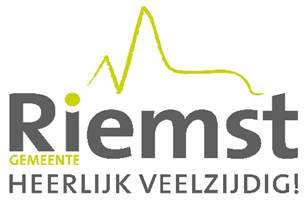 AanvraagformulierUitvoeren van natuurbeheerwerken door verenigingenGR-besluit 13/03/2023